Maha Sambodhi Dharma Sangha Guru phát biểu trước nhân loại vào ngày 21 tháng 3 năm 2017 tại Lalitpur, Nepal Ngày 31 tháng 8 năm 2017  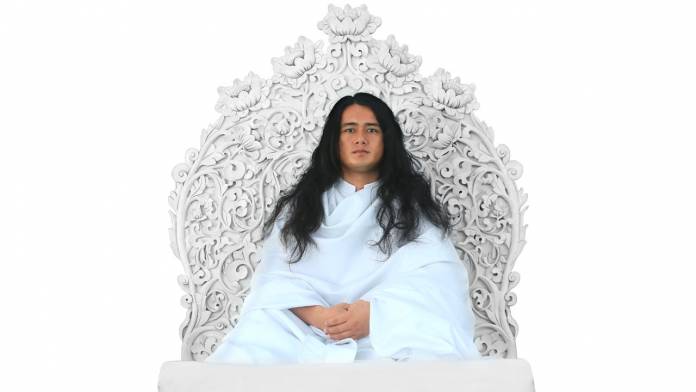 Dharma SanghaBodhi Shrawan Guru SangayaMai Maitri Sarva Dharma SangayaTôi đến thế giới này để truyền đạt giáo lý Maitri Dharma Bodhi Margha Darshan trực tiếp đến tất cả chúng sinh trong cảnh giới này để tiếp tục duy trì tâm thức thuần khiết nhất từ ngàn xưa, thành tâm dốc sức để hướng dẫn tăng đoàn, cũng như tất cả các tín đồ, đạo hữu làm thế nào để khởi đầu và an trụ trong vô số chân lý của chánh pháp. Nhưng tất cả loài người trong cảnh giới nhân loại này đã thờ ơ với sự thật và chân lý hiển nhiên trước mắtNhiệm vụ chính của một vị thầy thật sự là cho tất cả chúng sinh có được tất cả chánh pháp trong một trí tuệ Maitri thống nhất mà không có sự chia cắt hay ngăn cách nào và loại bỏ khỏi nhân loại sự trụy lạc vẫn còn trong đáy sâu của linh hồn nhằm khám phá và tiết lộ Chánh đạo Chánh pháp Chân thật.Chánh pháp là thực tại-sự thật xác thực vô hình mà dẫn đến giải thoát khỏi sinh tử luân hồi (Mukti Moksha) của sự thăng thiên, cảnh giới của Paramatma God-Bhagavan và của tất cả các tôn sư đã được sự giải thoát khỏi mọi trói buộc trong MuktiMoksha vĩnh cửu. Nói cách khác, Chánh pháp là Tôn sư. Tinh túy của Chánh pháp chính là nhận thức thật sự của trí tuệ thông thái mà đã được đạt đến bởi sự nhất tâm tìm kiếm. Chánh pháp là ánh sáng, sự sáng chói vĩ đại khiến tất cả ánh sáng tỏa sáng; bản chất của nó duy trì trên tất cả các cảnh giới trong vũ trụ. Không phải con đường vị kỉ, Chánh pháp là quá trình hướng dẫn Chánh đạo tích cực để nâng tất cả chúng sinh lên trong sự siêu việt MuktiMoksha. Đó là, trên thế giới, Dharma là bản chất thật sự mãi mãi không bao giờ mất đi.Nhưng ban phát Chánh pháp ngụy trang một cách lệch lạc cho thế giới, phô trương sự trơ tráo bẩn thỉu và chánh đạo vị kỉ lòe bịp theo những cách xảo quyệt, tự bản thân ngập trong mê lầm, kéo tất cả chúng sinh đang sống trên thế giới vào mê lầm là để khởi sự con đường của tội ác và hủy diệt.Triệt để gột sạch tất cả các chất độc trên thế giới trong chúng ta để trở thành tinh khôi nhất, miệt mài trong Chánh pháp Chân thật, thức tỉnh Chánh đạo Chánh pháp vĩ đại cho những người khác bao gồm cả chính chúng ta, điều này để ban tặng MuktiMoksha nhằm giải thoát khỏi cảnh giới con người này. Chánh pháp Chân thật được chứng ngộ theo một cách dần dần đều đặn tăng trưởng. Chỉ dựa vào lựa chọn của chính chúng ta sẽ cho quả nghiệp của chúng ta. Ý nghĩa của cảnh giới loài người này là quả nghiệp tổng hợp của sự thật và phi sự thật, hành động sai trái và công đức.Sau một khoảng thời gian, tất cả chúng sinh của thế giới thực hiện Chánh pháp chân thật đã mù quáng đi theo các truyền thống (tín ngưỡng) và lễ nghi do con người tạo ra như thể đang đi theo Chánh pháp Chân thật, nhấn chìm nhận thức thu được của sự hướng dẫn Chánh đạo nguyên sơ của mình vào sâu trong vòng xoáy mê loạn. Lầm lạc không mục đích trong thế giới vật chất, mà không có sự thật, bị áp lực, họ quay cuồng trong sự tìm kiếm Chánh đạo Chân thật. Nhưng trước đó, kể từ thời kỳ trước đây, các chúng sinh đang sống của thế giới đã tự họ nắm lấy Chánh pháp Chân thật và đã bước vào sự tinh khiết siêu phàm, tìm kiếm sự thật, đã tạo ra trí tuệ Maitri, sống theo giới luật của Chánh pháp bất diệt trong sự tôn kính và sùng kính vô bờ bến các Tôn sư, sự sùng tín và tin tưởng trong tâm trí và lời nói ngập tràn niềm tin và hy vọng. Cuối cùng, từ điều này, Chánh pháp sẽ được chứng ngộ.Chánh pháp không phải là thế: nó sẽ không bao giờ sinh ra các đặc điểm của tư cách đạo đức như sân, tham, cám dỗ, ích kỉ, bóc lột, thành kiến hoặc ngăn cách, buộc tội và buộc tội trả lại, ngờ vực, hồ nghi và nghi ngờ hoặc biện hộ cho con đường của sự phá hủy thế giới. Trí tuệ Maitri là tinh túy duy nhất của Chánh pháp và nghiệp quả. Đó là lý do tại sao Chánh pháp không có một tí dấu vết nào của sự ngăn cách và bất hòa.Để nhận biết ra được thực tại của khổ đau của tất cả chúng sinh đang sống trên thế giới bao gồm cả chính bản thân mình, hãy vứt bỏ tất cả sự độc ác trong tận cùng của trái tim, như thế tức là không chỉ vui sống trong sự ban phúc lành mà còn là trong cực lạc. . Để thiết lập Chánh pháp và trí tuệ Maitri, hay cho ra sự tinh khiết từ chân tâm ... không chỉ bản thân mình, nhưng thế giới phải thức tỉnh trước bản chất của Chánh pháp. Cuối cùng, thời điểm cho thấy dấu hiệu thắng lợi trong tương lai cho sự biến đổi Chánh pháp của thế giới là ở đây.Tâm điểm chính của Chánh pháp không thể nào mà không có sự thăng tiến của giải thoát khỏi sinh tử luân hồi. Mặc dù Chánh pháp được thừa nhận trong thế giới vật chất, yếu tố cơ bản của nó là hiếm có và khó đạt được. Không phải là Tôn sư chống lại Chánh pháp; Đúng là nó đến thế giới ở thời điểm hiện tại khi bản thân nhân loại hoàn toàn gục ngã trước Chánh đạo vị kỷ với các chuẩn mực có sức cám dỗ có hại, đại cương của sự hướng dẫn Chánh đạo Chánh pháp Từ tâm thật sự chỉ được tiết lộ dần dần. Hình dạng hiện thân của Guru tồn tại ở cả loài người và các trạng thái tâm linh và Tôn sư thật sự được trông thấy trên thế giới là hình dạng thật sự của các Tôn sư God-Bhagavan. Trên thế giới, chỉ những Guru Chánh pháp đi theo sự thật và tuân theo quy luật của Chánh pháp là được quyền đưa ra luật Chánh pháp thật sự. Với những ai dối trá, dấu vết của Sự thật được nhận thấy như thể đang nhìn vào chính mình qua một cái gương lừa dối.Chánh đạo God-Bhagavan , Chánh đạo Tôn sư, Tôn sư Chánh đạo Tôn sư và các Tôn sư Paramatma- những vị đã cư ngụ trong thế giới này trong Thời kỳ SatyaYug của Sự thật, nay đã đến thế giới này. Mặc dù bản chất loài người hoàn toàn được nuôi dưỡng bằng thực vật đang sống yên bình, do loài người từ chối ngừng tham lam, kiêu căng, tham sân, si, bạo lực, và sự bóc lột nên cuối cùng, đã đẩy họ đi theo sự hủy diệt thế giới...Trong thời kỳ hiện tại này, thậm chí trong đại dương của Sự thật, những người không đi theo Chánh pháp Chân thật đang trong trạng thái liệt tâm linh. Không từ bỏ tính kiêu ngạo, giận dữ, tham lam, cám dỗ, đố kỵ, bạo lực, giao thiệp, bóc lột khiến thế giới không thể tránh được bị hủy diệt. Nay, vào thời điểm tận cùng này, thế giới phải thức tỉnh trước thách thức. Trong suốt thời kỳ PracinKal Archaic sau thời kỳ SatyaYug của Sự thật, khi toàn bộ loài người, bởi bệnh tật đã trở nên không có khả năng hoạt động nếu không có sự giúp đỡ, trong suốt trận dịch bệnh lớn, thèm khát phương thuốc chữa bệnh trong sự đau đớn cực độ về thể xác và tinh thần, toàn bộ các thảo dược chữa bệnh đang tồn tại được ban tặng cho thế giới thông qua các Tôn sư Paramatma God-Bhagavan dưới hình thái rượu tiên để cứu thế giới ngập tràn chất độc và tất cả chúng sinh của nó.Hiện nay, an trụ trong tất cả cách quy luật và chuẩn mực của Chánh pháp Từ tâm, cầu khẩn ý thức-linh hồn vô năng thắng, thực hiện nghiệp Chân thật để thu được giải thoát khỏi sinh tử luân hồi tự do không chỉ cho bản thân mà còn cho tất cả chúng sinh, tạo ra cảnh giới thiên đường hưng thịnh giống như nơi cực lạc thông qua sự tôn kính và sùng kính vô bờ bến đối với các Tôn sư Paramatma trong sự tin cậy ngập tràn lòng tin, sự sùng tín và hi vọng hướng đến hiểu biết và ánh sáng, xây dựng các kết nối hòa hợp giữa các linh hồn loài người và Paramatma God-Bhagavan đến sự sùng bái đặc biệt nhất và trọn vẹn của họ – là Chánh pháp Từ tâm MargaDarshan. Có thể nhận ra căn bản độc nhất vô nhị này bằng cách sống trong Sự thật và tạo nên công đức.Bất cứ người nào trên thế giới vẫn còn đè nặng bởi các ác niệm, ác khẩu và các hành vi gây hại phải chịu kết tội đọa đầy xuống địa ngục một cách chắc chắn mà không có sự giúp đỡ. Thậm chí bản thân Tôn sư và Chánh pháp không thể cứu ở bất cứ nơi đâu mà đã hết công đức. Thật ra, tâm điểm chính của chánh pháp là sự nhận thức được tầm quan trọng là con người đã được ban cho sự tinh túy quý báu, mà con người phải chịu trách nhiệm về hành vi của họ làm. Không chỉ Tôn sư đưa ra các hướng dẫn chánh đạo, hành trình trên Chánh đạo bản thân nó là của chính người đó và phải được nuôi dưỡng trong lòng nhân từ, lòng trắc ẩn, tin cậy, niềm tin và sự sùng tín, cuộc sống thanh tịnh, thực phẩm trong lành, quan niệm thuần khiết, lời nói thuần khiết, tất cả các giới luật, nhập định, sự tôn kính thành tâm và trí huệ.Bởi vì tất cả chúng sinh đang sống của thế giới được sống bằng vương quốc thực vật và các chúng sinh cũng như toàn bộ vương quốc thực vật là sự sáng tạo của các Tôn sư Paramatma God-Bhagavan, điểm tựa quan trọng bậc nhất của thế giới cuối cùng là Chánh pháp Chân thật. Vì thế, xin nguyện cầu cho tất cả chúng sinh trên thế giới hấp thụ được chân lý thuần khiết, các giới luật cốt lõi để dẫn đến một cuộc sống vui lành và thân tâm an lạc.Sarva Maitri Mangalam, Asthu, Tathastu. Dịch bởi: Hạnh, Kim  http://maitriya.info/vi/news/199/maha-sambodhi-dharma-sangha-guru-phat-bieu-truoc